Město Český Krumlov
Zastupitelstvo města Český KrumlovObecně závazná vyhláška města Český Krumlov
o místním poplatku z pobytuZastupitelstvo města Český Krumlov se na svém zasedání dne 14. prosince 2023 usneslo vydat na základě § 14 zákona č. 565/1990 Sb., o místních poplatcích, ve znění pozdějších předpisů (dále jen „zákon o místních poplatcích“), a v souladu s § 10 písm. d) a § 84 odst. 2 písm. h) zákona č. 128/2000 Sb., o obcích (obecní zřízení), ve znění pozdějších předpisů, tuto obecně závaznou vyhlášku (dále jen „vyhláška“):Čl. 1
Úvodní ustanoveníMěsto Český Krumlov touto vyhláškou zavádí místní poplatek z pobytu (dále jen „poplatek“).Správcem poplatku je městský úřad.Čl. 2
Předmět, poplatník a plátce poplatkuPředmětem poplatku je úplatný pobyt trvající nejvýše 60 po sobě jdoucích kalendářních dnů u jednotlivého poskytovatele pobytu. Předmětem poplatku není pobyt, při kterém je na základě zákona omezována osobní svoboda, a pobyt ve zdravotnickém zařízení poskytovatele lůžkové péče, pokud je tento pobyt hrazenou zdravotní službou podle zákona upravujícího veřejné zdravotní pojištění nebo pokud je její součástí, s výjimkou lázeňské léčebně rehabilitační péče.Poplatníkem poplatku je osoba, která ve městě není přihlášená (dále jen „poplatník“).Plátcem poplatku je poskytovatel úplatného pobytu (dále jen „plátce“). Plátce je povinen vybrat poplatek od poplatníka.Čl. 3
Ohlašovací povinnostPlátce je povinen podat správci poplatku ohlášení nejpozději do 15 dnů od zahájení činnosti spočívající v poskytování úplatného pobytu; údaje uváděné v ohlášení upravuje zákon.Dojde-li ke změně údajů uvedených v ohlášení, je plátce povinen tuto změnu oznámit do 15 dnů ode dne, kdy nastala.Čl. 4
Evidenční povinnostEvidenční povinnost plátce, včetně povinnosti vést evidenční knihu, upravuje zákon.Čl. 5
Sazba poplatkuSazba poplatku činí 50 Kč za každý započatý den pobytu, s výjimkou dne počátku pobytu.Čl. 6
Splatnost poplatkuPlátce odvede vybraný poplatek správci poplatku nejpozději do 15. dne následujícího čtvrtletí.Čl. 7
 OsvobozeníOd poplatku z pobytu jsou osvobozeny osoby vymezené v zákoně o místních poplatcích.Čl. 8
 Zvýšení poplatkuSprávce poplatku může poplatkovému subjektu stanovit zvýšení poplatku jako následek za pozdní úhradu poplatku nebo jeho části, a to až do výše dvojnásobku rozdílu mezi částkou poplatku, která má být zaplacena nebo odvedena, a částkou zaplacenou nebo odvedenou do původního dne splatnosti poplatku. Zvýšení poplatku je příslušenstvím poplatku sledujícím jeho osud.Poplatkovému subjektu, který zaplatí nebo odvede poplatek ve správné výši opožděně, aniž by dosud bylo vydáno rozhodnutí o vyměření poplatku, může správce poplatku stanovit zvýšení poplatku do 1 roku ode dne opožděného zaplacení nebo odvedení tohoto poplatku, nejpozději však do uplynutí lhůty pro stanovení poplatku.Dojde-li k doměření poplatku, správce poplatku může stanovit novou výši zvýšení poplatku.Zvýšení poplatku stanoví správce poplatku poplatkovému subjektu platebním výměrem nebo hromadným předpisným seznamem.Zvýšení poplatku je splatné ve lhůtě 30 dnů ode dne oznámení rozhodnutí o zvýšení poplatku.Penále a úroky podle daňového řádu se neuplatní.Čl. 9
 Přechodné a zrušovací ustanoveníPoplatkové povinnosti vzniklé před nabytím účinnosti této vyhlášky se posuzují podle dosavadních právních předpisů.Zrušuje se obecně závazná vyhláška č. 3/2020, o místních poplatcích, ze dne 29. října 2020.Zrušuje se obecně závazná vyhláška č. 1/2021, kterou se mění Obecně závazná vyhláška č. 3/2020 o místních poplatcích, ze dne 30. září 2021.Čl. 10
ÚčinnostTato vyhláška nabývá účinnosti dnem 1. ledna 2024.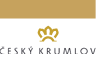               Obecně závazná vyhláška města Český Krumlov               Obecně závazná vyhláška města Český Krumlov Počet stran: 3Účinnost od: 1. 1. 2024Počet příloh: 0 Alexandr Nogrády v. r.
 starostaDalibor Uhlíř, MBA v. r.
 místostarosta